АДМИНИСТРАЦИЯ ПАНЬШИНСКОГО СЕЛЬСКОГО ПОСЕЛЕНИЯГОРОДИЩЕНСКОГО МУНИЦИПАЛЬНОГО РАЙОНАВОЛГОГРАДСКОЙ ОБЛАСТИРАСПОРЯЖЕНИЕ05 ноября 2015 года                                                                           № 40О мерах по обеспечению безопасности на детских игровых и спортивных площадках и назначении ответственного за осмотр площадок Паньшинского сельского поселения Городищенского районаВ целях предупреждения травматизма несовершеннолетних граждан на игровых и спортивных площадках, находящихся на территории Паньшинского сельского поселения Городищенского района Волгоградской области:Утвердить форму журнала результатов контроля за техническим состоянием оборудования детских игровых и спортивных площадок находящихся на территории Паньшинского сельского поселения Городищенского района, согласно приложению № 1.Утвердить форму графика регулярного визуального, функционального и ежегодного основного осмотров оборудования детских игровых и спортивных площадок находящихся на территории Паньшинского сельского поселения Городищенского района, согласно приложению № 2.Утвердить форму акта осмотра и проверки оборудования детских игровых и спортивных площадок находящихся на территории Паньшинского сельского поселения Городищенского района, согласно приложению № 3.Утвердить форму информационной таблички, согласно приложению № 4.Установить периодичность осмотра площадок и оборудования детских игровых и спортивных площадок по формам, утвержденным пп.1.3. п.1 настоящего распоряжения: регулярный визуальный осмотр один раза в две недели; функциональный осмотр один раз в квартал;ежегодный основной осмотр один раз в 12 месяцев. Назначить ответственным за осмотр игровых и спортивных площадок Зорину Ольгу Петровну, специалиста по ЖКХ, благоустройству и землепользованию администрации Паньшинского сельского поселения.Ответственному за осмотр игровых и спортивных площадок:вести журнал результатов контроля за техническим состоянием оборудования детских игровых и спортивных площадок находящихся на территории Паньшинского сельского поселения, по форме, утвержденной пунктом 1 настоящего распоряжения;разрабатывать графики регулярного визуального, функционального и ежегодного основного осмотров оборудования детских игровых и спортивных площадок по формам, утвержденным пунктом 2 настоящего распоряжения;своевременно сообщать в администрацию Паньшинского сельского поселения о необходимости ремонта или демонтажа оборудования детских игровых и спортивных площадок, не подлежащих ремонту.Настоящее распоряжение подлежит обнародованию.Контроль за выполнением настоящего распоряжения возложить на заместителя главы администрации по социальной и молодежной политике Е. В. Румянцеву.Глава Паньшинскогосельского поселения                                                                       В. В. ГладковПРИЛОЖЕНИЕ № 1к распоряжению администрации Паньшинского сельского поселения Городищенского района от 05.11.2015 года №40ЖУРНАЛрезультатов контроля за техническим состоянием оборудованиядетских игровых и спортивных площадок расположенных на территории Паньшинского сельского поселения Городищенского районаПРИЛОЖЕНИЕ № 2к распоряжению администрации Паньшинского сельского поселения от 05.11.2015 года №40 График регулярного визуального осмотра оборудованиядетских игровых и спортивных площадок расположенных на территории Паньшинского сельского поселения Городищенского районаГрафик регулярного функционального осмотра оборудованиядетских игровых и спортивных площадок расположенных на территории Паньшинского сельского поселения Городищенского районаГрафик ежегодного основного осмотра оборудованиядетских игровых площадок расположенных на территории Паньшинского сельского поселения Городищенского районаПРИЛОЖЕНИЕ № 3к распоряжению администрации Паньшинского сельского поселения от 05.11.2015 года №40АКТосмотра и проверки оборудования детских игровых площадокот _____________20__ г. № ________________________________________наименование населенного пунктаВладелец __________________________________________________________Адрес установки____________________________________________________Характеристика поверхности детской игровой площадки: ______________________________________________________________________________________________________________________________________________________________________________________________________Перечень оборудования:
Проведенный осмотр и проверка работоспособности оборудования детской игровой площадки свидетельствует о следующем: ____________________________________________________________________________________________________________________________________Ответственный исполнитель _____________ ________ ______________ должность подпись инициалы, фамилияЧлены рабочей группы:_______________________________ ____________________________________________________ ____________________________________________________ _____________________ПРИЛОЖЕНИЕ № 4к распоряжению администрации Паньшинского сельского поселения от 05.11.2015 года №40ПРАВИЛА ЭКСПЛУАТАЦИИ ДЕТСКОЙ ИГРОВОЙ ПЛОЩАДКИВНИМАНИЕДети до 7 лет должны находиться на деской площадке под присмотром родителей, сопровождающих взрослых.Пред использованием игрового оборудования убедитесь в его безопасности и отсутствии посторонних предметов.УВАЖАЕМЫ ПОСЕТИТЕЛИ!НА ДЕТСКОЙ ПЛОЩАДКЕ ЗАПРЕЩАЕТСЯ:Пользоваться игровым оборудованием лицам старше 15 лет и весом более 60 кг.Мусорить, курить и оставлять окурки, распивать спиртные напитки, приносить и оставлять стеклянные бутылки.Выгуливать домашних животных.Использовать игровое оборудование не по назначению.Ломать и портить игровое оборудование и ограждение площадки.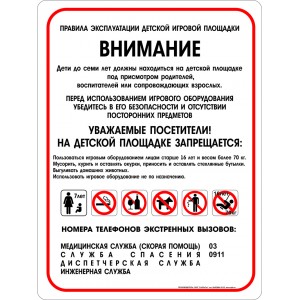 № Наименование оборудованияРезультат осмотраВыявленный дефектПринятые мерыПримечание 123456№ ЗаказчикОтветственный за регулярный визуальный осмотрНаименование детского оборудованияДата осмотраРезультат осмотраПринятые мерыПодпись ответственного лица№ ЗаказчикОтветственный за функциональный осмотрНаименование детского оборудованияДата осмотраРезультат осмотраПринятые мерыПодпись ответственного лицаЗаказчикОтветственный за ежегодный осмотрНаименование детского оборудованияДата осмотраРезультат осмотраПринятые мерыПодпись ответственного лица№ Наименование оборудованияВыявленный дефектРезультат осмотраПримечание